Муниципальное бюджетное дошкольное образовательное учреждение«Детский сад комбинированного вида № 15»Педагогическое эссе"Есть такая профессия – музыкальный руководитель".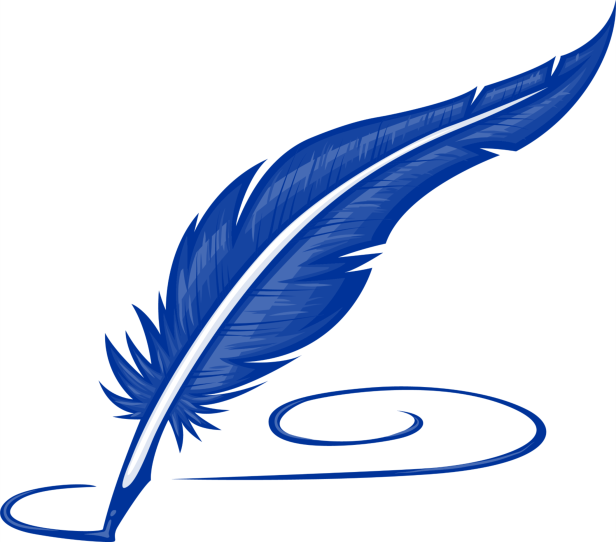 Сайкова Татьяна Викторовнамузыкальный руководительМБДОУ «ДСКВ № 15»города Донского Тульской области г. Донской, 2019Дети должны жить в мире красоты,игры, сказки, музыки, рисунка,фантазии, творчества.Василий Александрович Сухомлинский.Уже более двадцати шести  лет я работаю музыкальным руководителем в детском саду и другой профессии для себя не желаю. Хочу поделиться своими мыслями о профессии музыкальный руководитель, раскрыть смысл своей педагогической деятельности. Я – музыкальный руководитель. Это значит, что я руковожу действиями ребенка в мире музыки – «рукой веду» его по музыкальным ступенькам. Я направляю ребенка в мир правильной музыки. Ведь музыка способна разрушить и способна оживить. Без звуков музыки наш мир беден, скучен и однообразен. Лишь музыка способна окрасить его в яркие цвета, лишь музыка может заставить сердце наполниться любовью, грустью, нежностью, восторгом.Каждый день, приходя на работу, я вижу детские горящие глаза, которые ждут от меня праздника, сюрприза, сказки. Я из тех людей, которые считают, что жизнь – движение, и нужно идти вперёд, ничего не боясь: мне хочется, чтобы мои воспитанники приходили ко мне на занятие, ловили каждое моё слово, следили за каждым моим движением, слушали меня с широко распахнутыми глазами. А этого добиться не так уж просто: нужно очень много знать, много читать, искать, отвергать ненужное, снова находить. А самое главное, надо много работать над собой. Профессия музыкального руководителя требует колоссального труда: иногда приходится забыть о себе, своей личной жизни, и полностью посвятить себя творчеству и детям. Для меня каждый день начинается не с утра, а с позднего вечера, когда после очередного рабочего дня, закончив все домашние хлопоты, я приступаю к планированию работы на следующий день: атакуя интернет, просматриваю множество танцев, слушаю бесконечное количество песен, составляю подходящую игру, проигрываю мысленно каждое занятие. Моя главная задача – развивать у детей дошкольного возраста эмоциональную отзывчивость, прививать интерес и любовь к музыке, доставлять радость от общения с ней и пробуждать интерес к музыкальной деятельности. Мне очень приятно и радостно, когда на моих глазах ребенок раскрывается и становится маленьким «артистом», когда он с большим желанием бежит на мои музыкальные занятия и просит сыграть на музыкальных инструментах, станцевать или спеть. Я даю детям знания, умения, навыки пения и танцев, развиваю чувство ритма и исполнительские качества. Звучит суховато, обыденно и неинтересно. Но именно от меня зависит, насколько правильно будет развиваться малыш, какой гармонией наполнится его маленький внутренний мир. Моя обязанность - научить детей отличать хорошее от плохого, красивое от уродливого. Моя задача - растить личность, способную самостоятельно делать выводы и находить правильный выход из любой ситуации.Я получаю  огромное удовольствие, когда вижу счастливые лица ребятишек, которые выступают перед родителями и сверстниками на праздниках, получают награды за победы в конкурсах. И пусть они не станут великими артистами и не запоют как соловьи, но мне приятно осознавать, что я приобщаю их к миру прекрасного, живого и эмоционального. Музыкальный руководитель – это тот, кто ведёт за руку в мир звуков, чувств! Это тот, кто создаёт гармоничную личность, способную сопереживать, чувствовать, готовую погрузиться в мир фантазий и увидеть всю красоту окружающего мира, осознать его и свою неповторимость!Мои воспитанники подрастают, поступают в детские школы искусств и различные творческие объединения, музыка воодушевляет и вдохновляет их по-прежнему – значит, мои труды не были напрасны. И я не зря отдала предпочтение этой профессии. Я знаю, что впереди меня ждет ещё много интересных открытий, ведь профессия музыкального руководителя - это бесконечное путешествие в два прекрасных мира - Мир музыки и Мир ребёнка, и мне очень хочется это чудесное путешествие продолжать! И я  знаю, что продолжение моего путешествия в мир музыки потребует огромной подготовки, каждодневного эмоционального настроя, постоянного повышения самообразования. И я всегда с большим интересом знакомлюсь с опытом работы моих коллег, стараюсь следить за новинками методических разработок в сфере музыкального воспитания и применять их в своей практике.Я счастлива, что мне выпала честь работать с детьми, помогать им и дарить себя.Профессия музыкальный руководитель – мое призвание!